Origin of Name __________________________ __________________________________________Discoverer _________________________________________________________________________Year of Discovery ________________________Classification ____________________________Family _____________________________________________________________________________State of Matter __________________________Melting Point ____________________________Boiling Point _____________________________Density___________________________________Conductivity _____________________________Interesting Information1. _________________________________________________________________________________2. _________________________________________________________________________________3. _______________________________________ __________________________________________4. _________________________________________________________________________________5. _________________________________________________________________________________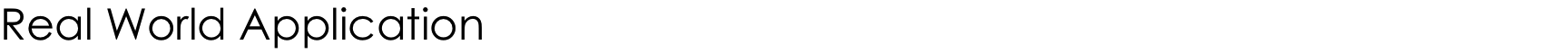 Name: __________________________________Hour: ____________________________________